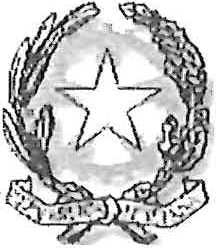 TRIBUNALE AMMINISTRATIVO REGIONALEDELLA CAMPANIA - 	NAPOLISEZIONE  TERZAFASCE ORARIE CAMERA DI CONSIGLIO E UDIENZA PUBBLICA DEL 9 NOVEMBRE 2021Tenuto conto del numero di fascicoli, della presenza di fattispecie connesse, e delle istanze di passaggio in decisione senza discussione, si dispone come segue: Camera di consiglio  Ore 10,00 dalla numero 1 alla numero 11 Ore 10,30 dalla numero 12 alla numero 29 Udienza pubblica  Ore 11,00 dalla numero 1 alla numero 10 Ore 11,30 dalla numero 11 alla numero 23Napoli, 4 novembre 2021